В Приморье планируют упростить взаимодействие бизнеса с контрольно-надзорными органами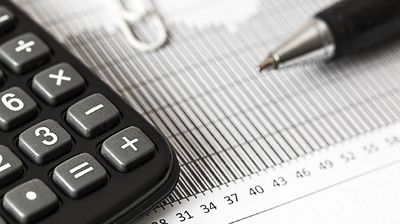 Аппарат Уполномоченного по защите прав предпринимателей сформировал предложения по снижению административного давления на бизнес. Речь идет о количестве запрошенных документов при проведении плановых и неплановых проверок по предприятиям в год.Предложения были подготовлены на основе изучения итогов Национального рейтинга состояния инвестиционного климата в субъектах РФ.«На мой взгляд, органам, в чьи полномочия входят контрольно-надзорные функции, необходимо проработать и разместить на своих сайтах перечень документов, которые не имеют права запрашивать у подконтрольного субъекта, а также перечень документов, которые можно запрашивать у предпринимателя. Это приведет к пониманию между контролерами и предпринимателями в части запроса тех или иных документов», — сообщила Уполномоченный по защите прав предпринимателей в Приморском крае Марина Шемилина.Она также отметила, что не все предприниматели пока полностью понимают новый порядок проведения контрольных мероприятий, введенный с 1 июля. Поэтому контрольно-надзорным органам рекомендуется разработать памятку о порядке проведения контрольных мероприятий и порядке досудебного обжалования и разместить ее на своих официальных сайтахПомимо этого, бизнес-омбудсмен предлагает на Совете по КНД при Губернаторе и на рабочих группах рассматривать конкретные кейсы и ситуации, когда предприниматели испытывают на себе чрезмерное внимание контролеров, а также организовать информирование предпринимателей по новым нормам и досудебному порядку обжалования через портал Госуслуги в ходе публичных обсуждений.Отметим, что 26 августа пройдет Единый день приема представителями контрольно-надзорных органов и аппарата уполномоченного по защите прав предпринимателей в Приморском крае.Данные для подключения:Время: 26 авг. 2021 10:00 ВладивостокПодключиться к конференции Zoomhttps://us02web.zoom.us/j/81764003823?pwd=V1o5Yit2VEY1RHlWZ0ZmRTF1WVUzZz09Идентификатор конференции: 817 6400 3823Код доступа: 527667Подробную информацию про консультационные услуги центра «Мой бизнес» можно уточнить по телефону: 8 (423) 279-59-09.Отметим, что системная работа по снижению административного давления на бизнес в Приморье ведется в рамках национального проекта «МСП и поддержка индивидуальной предпринимательской инициативы», а также является частью большого комплекса мероприятий по улучшению инвестиционного климата в регионе.